“全民健身与奥运同行”2021年“全民健身日”健步走网络公开赛竞赛规程一、活动主题全民健身与奥运同行二、组织单位（一）主办单位国家体育总局社会体育指导中心（二）承办单位一起走（北京）健康科技有限公司三、活动时间2021年8月8日至2021年8月10日止。四、活动形式本次活动采用互联网、移动互联网和物联网等新技术和新模式，期间设计了“东奥到冬奥”虚拟时间地图闯关的环节，通过寓教于乐的方式，鼓励更多群众养成低碳出行的生活习惯，将体育健身融于日常的生活和工作中，倡导 “每天锻炼一小时，健康工作每一天，幸福生活一辈子”的体育健身理念，积极倡导全民健身，满足人民群众健身需求，大力推动全民健身与全民健康深度融合，广泛开展全民健身活动。五、活动组织（一）个人和团体均可报名参赛。团体参与人数不低于30人，报名截止时间为8月7日。（二）团体/单位比赛报名及注册第一步：参赛单位登录一起走全民健身网络互动平台www.yiqizou.com，点击首页“机构注册”填写并提交机构注册信息，等待审核通过后为参赛单位开启专属机构管理后台。（已经注册了机构账号的单位不需要重新注册）。第二步：参赛单位组织者在机构管理后台获取并向参赛者发送参赛二维码，参赛者通过扫描本单位二维码报名参赛。（三）个人报名及登录：            报名二维码个人参加人员直接扫描报名二维码，选择自己所在行政区域，填写个人信息提交。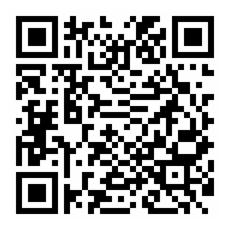 登录“一起走专业版”小程序或者下载“一起走专业版APP，用扫码报名时填写的信息进行登录。通过微信运动、华为运动健康、苹果健康以及手机自带计步功能，自动采集每日健身行走步数和日常生活中任意时间段、任意地点产生的运动量转换成的步数，上传至一起走全民健身网络互动平台。参赛人员可以通过管理平台掌握本单位参赛规模、排名情况，管理全年参赛者运动情况并在线浏览和下载赛事统计和分析报告，更便捷更客观地对本单位职工运动健身工作进行监督和管理。（四）“东奥到冬奥”虚拟时间地图闯关活动按照“东奥到冬奥”时间线路图，把参赛人员平时的运动数据换算到线上地图，上传数据到达20000步数时系统会自动弹出该时间关卡冬奥会介绍并获得徽章。到达终点获得组织单位颁发的电子完赛证书。该赛事非传统体育竞技类竞赛，是以调动广大群众参与运动的积极性和持续性为目的，每日采集的步数20000步封顶。六、活动要求（一）此次活动为公益活动，不对参赛团体和个人收取费用。（二）各单位要高度重视，积极承担本次活动的组织工作，及时组织职工报名并参与活动，保证按时参赛和数据的及时顺畅传送，以便准确统计个人和团队成绩。（三）竞赛期间由于手机故障、遗失，上传数据不及时等因素造成的步数统计缺失，一律不予补计。（四）竞赛统计实行严格的检测机制，杜绝作弊，一旦发现作弊现象将做强制退赛处理。（五）参赛人员须身体健康，适合参加本次竞赛，各单位须自行投保人身意外伤害事故类保险。七、技术支持此次活动由一起走（北京）健康科技有限公司为参赛单位提供活动管理平台，承担活动的线上技术支持、培训、注册报名、抽奖奖品派送及大赛相关的技术咨询与服务工作。八、联系方式体育总局社体中心联系人：段新川电  话：（010）87182458 一起走（北京）健康科技有限公司联系人：刘 伟电  话：（010）68946242 地址：北京市海淀区中关村南大街9号理工科技大厦1315室赛事微信公众号客服支持：“一起走官方”（yiqizoujiankang）九、未尽事项另行通知。